РАБОЧАЯ ПРОГРАММА УЧЕБНОЙ ДИСЦИПЛИНЫ ОП 07 «Безопасность жизнедеятельности»2017Рабочая программа учебной дисциплины ОП.06 Безопасность жизнедеятельности разработана на основе Федерального государственного образовательного стандарта СПО по профессии 15.01.32 «Оператор станков 
с программным управлением» от 9 декабря 2016 г. N 1555.Организация-разработчик: Краевое государственное автономное профессиональное образовательное учреждение Пермский техникум промышленных и информационных технологийРазработчики: Чураков А.Е. преподаватель спец. дисциплинСОДЕРЖАНИЕ ОБЩАЯ ХАРАКТЕРИСТИКА РАБОЧЕЙ ПРОГРАММЫ УЧЕБНОЙ ДИСЦИПЛИНЫСТРУКТУРА УЧЕБНОЙ ДИСЦИПЛИНЫУСЛОВИЯ РЕАЛИЗАЦИИ РАБОЧЕЙ ПРОГРАММЫ  КОНТРОЛЬ И ОЦЕНКА РЕЗУЛЬТАТОВ ОСВОЕНИЯУЧЕБНОЙ ДИСЦИПЛИНЫ ВОЗМОЖНОСТИ ИСПОЛЬЗОВАНИЯ ПРОГРАММЫ В ДРУГИХ ООПОБЩАЯ ХАРАКТЕРИСТИКА РАБОЧЕЙ ПРОГРАММЫ УЧЕБНОЙ ДИСЦИП- ЛИНЫОбласть применения рабочей программыРабочая программа учебной дисциплины является частью основной профессиональной образовательной программы в соответствии с ФГОС по профессии СПО 15.01.32 «Оператор станков с программным управлением»Рабочая программа учебной дисциплины может быть использована 
в дополнительном профессиональном образовании при освоении программ повышения квалификации и переподготовки и профессиональной подготовкеМесто дисциплины в структуре основной профессиональной образовательной программы:Учебная дисциплина «Безопасность жизнедеятельности» является общепрофессио- нальной дисциплиной ОП.08 профессионального цикла ООП программы подготовки спе- циалистов среднего звена.Учебная дисциплина «Безопасность жизнедеятельности» тесно связана с другими учебными дисциплинами (Физика, Химия, История, Физическая культура).Цель дисциплины «Безопасность жизнедеятельности»:вооружить будущих выпускников учреждений СПО теоретическими знаниями и практическими навыками, необходимыми для:разработки и реализации мер защиты человека и среды обитания от негативных воздействий чрезвычайных ситуаций мирного и военного времени; прогнозирования развития и оценки последствий чрезвычайных ситуаций; принятия решений по защите населения и территорий от возможных последствий аварий, катастроф, стихийных бедствий и применения современных средств поражения, а также принятия мер по ликвидации их воздействий;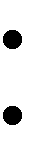  выполнения конституционного долга и обязанности по защите Отечества в рядах Вооруженных Сил Российской Федерации;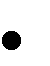 своевременного оказания доврачебной помощи;Требования к результатам освоения дисциплины.В результате освоения дисциплины обучающийся должен уметь:У1 организовывать и проводить мероприятия по защите работающих и населения от негативных воздействий чрезвычайных ситуаций;У2 предпринимать профилактические меры для снижения уровня опасностей различного вида и их последствий в профессиональной деятельности и быту;У3 использовать средства индивидуальной и коллективной защиты от оружия массового поражения;У 4 применять первичные средства пожаротушения;У 5 ориентироваться в перечне военно-учетных специальностей и самостоятельно определять среди них родственные полученной специальности;У 6 применять профессиональные знания в ходе исполнения обязанностей военной службы на воинских должностях в соответствии с полученной специальностью;У7 владеть способами бесконфликтного общения и саморегуляции в повседневной деятельности и экстремальных условиях военной службы;У8 оказывать первую помощь пострадавшим;В результате освоения дисциплины обучающийся должен знать:З 1 принципы обеспечения устойчивости объектов экономики, прогнозирования раз- вития событий и оценки последствий при техногенных чрезвычайных ситуациях и стихийных явлениях, в том числе в условиях противодействия терроризму как серьёз- ной угрозе национальной безопасности России.З 2 основные виды потенциальных опасностей и их последствия в профессиональной деятельности и в быту, принципы снижения вероятности их реализации;З 3 основы военной службы и обороны государства;З 4 задачи и основные мероприятия гражданской обороны;З 5 способы защиты населения от оружия массового поражения;З 6 меры пожарной безопасности и правила безопасного поведения при пожарах;З 7организацию и порядок призыва граждан на военную службу и поступление на неё в добровольном порядке;З 8 основные виды вооружения, военной техники и специального снаряжения, состоящих на вооружении (оснащении) воинских подразделений, в которых имеются военно-учётные специальности, родственные специальностям СПО;З 9 область применения получаемых профессиональных знаний при исполнении обя- занностей военной службы;З 10 порядок и правила оказания первой помощи пострадавшимВ результате освоения дисциплины обучающийся осваивает элементы компетенций:е2. СТРУКТУРА И  СОДЕРЖАНИЕ УЧЕБНОЙ ДИСЦИПЛИНЫ2.1. Объем учебной дисциплины и виды учебной работыТематический план и содержание учебной дисциплины ОП 07 «Безопасность жизнедеятельности»УСЛОВИЯ РЕАЛИЗАЦИИ ПРОГРАММЫМатериально-техническое обеспечениеРеализация программы дисциплины требует наличие кабинета безопасности жизнедея- тельности.Оборудование учебного кабинета: Общевойсковой защитный комплект (ОЗК) Общевойсковой противогаз или противогаз ГП-7 Гопкалитовый патрон ДП-5В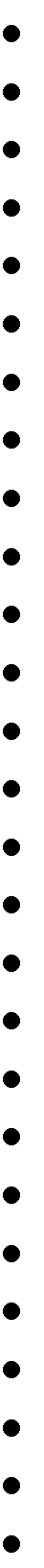 Изолирующий противогаз в комплекте с регенеративным патроном Респиратор Р-2Индивидуальный противохимический пакет (ИПП-8,9,10,11) Ватно-марлевая повязкаПротивопыльная тканевая маска Медицинская сумка в комплекте Носилки санитарныеАптечка индивидуальная (АИ-2) Бинты марлевыеБинты эластичныеЖгуты кровоостанавливающие резиновые Индивидуальные перевязочные пакеты Косынки перевязочныеНожницы для перевязочного материала прямыеШприц-тюбики одноразового пользования (без наполнителя) Шинный материал (металлические, Дитерихса) Огнетушители порошковые (учебные)Огнетушители пенные (учебные) Огнетушители углекислотные (учебные) Устройство отработки прицеливания Учебные автоматы АК-74Винтовки пневматическиеКомплект плакатов по Гражданской обороне Комплект плакатов по Основам военной службыИнформационное обеспечение обученияПеречень используемых учебных изданий, Интернет-ресурсов, дополнительной лите- ратурыОсновные источники.Соломин, В.П.Учебник и практикум для СПО Безопасность жизнедеятель- ности, М.- Юрайт , 2015 , 399 с.Дополнительные источники:Наставление по стрелковому делу. М, Воениздат,1987, - 640 с.Общевоинские уставы Вооруженных Сил Российской Федерации,- М.; Экс- мо,2009,-608 с.Сборник законов Российской Федерации, - М., 2006 – 928 с.Интернет-ресурсы:http://www.mchs.gov.ru http://ru.wikipedia.org http://www.school-obz.org http://www.bezopasnost.edu66.ru http://informic.narod.ru http://kuhta.clan.su http://www.napomosch.ruКОНТРОЛЬ И ОЦЕНКА РЕЗУЛЬТАТОВ ОСВОЕНИЯ УЧЕБНОЙ ДИСЦИПЛИНЫ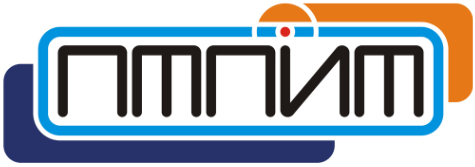 Краевое государственное автономное профессиональное образовательное учреждениеПермский техникум промышленных и информационных технологийСОГЛАСОВАНОна заседании методической комиссииПредседатель МК Дутлова Л.В.________________________________«_____»                    2017 г.УТВЕРЖДАЮЗам. директора по УР________________ Л.В.Коноплева   «___»___________________ 2017 гОбщие и профес- сиональные компе- тенции (указываются только те компетен- ции формирование которых предусмот- рено данной дисцип- линой)Дескрипторы сформированности(действия)УметьЗнатьОК 1РаспознаваниеРаспознавать	зада-Актуальный	профес-Выбирать способы решения задач про- фессиональной дея- тельности, примени-сложных проблем- ных ситуаций в различных контек- стах.чу и/или проблему в профессиональ- ном и/или социаль- ном контексте;сиональный и соци- альный контекст, в котором приходится работать и жить;тельно к различнымПроведение анализаАнализировать	за-Основные  источникиконтекстам.сложных	ситуацийдачу и/или пробле-информации и ресур-при решении задачму  и  выделять еёсы для решения задачпрофессиональнойсоставные части;и проблем в профес-деятельностиОпределение эта-Правильно	выяв- лять и эффективносиональном и/или со- циальном контексте.пов решения зада-искать	информа-Алгоритмы  выполне-чи.цию, необходимуюния работ в  профес-Определение	по- требности в инфор-для решения задачи и/или проблемы;сиональной и смеж- ных областях;мацииСоставить	планМетоды	работы	вОсуществление эф- фективного поиска.действия,Определить	необ-профессиональной	и смежных сферах.Выделение		всех возможных	источ-ходимые ресурсы;Владеть	актуаль-Структура плана для решения задачников  нужных ре-ными методами ра-Порядок	оценки	ре-сурсов, в том числеботы в профессио-зультатов	решениянеочевидных.	Раз-нальной и смежныхзадач профессиональ-работка детальногосферах;ной деятельностиплана действийРеализовать состав-Оценка  рисков  наленный план;каждом шагуОценивает плюсы и минусы полученно- го результата, сво- его плана и его реа- лизации, предлагает критерии оценки и рекомендации по улучшению плана.Оценивать		резуль- тат и последствия своих	действий (самостоятельно или с помощью на- ставника).ОК 2Планирование	ин-Определять	задачиНоменклатура	ин-Осуществлять поиск, анализ и интерпрета- цию	информации, необходимой		для выполнения	задач профессиональной деятельности.формационного по- иска из широкого набора источников, необходимого для выполнения про- фессиональных за- дачПроведение анализа полученной ин- формации, выделя- ет  в  ней  главныепоиска информацииОпределять необ- ходимые источники информацииПланировать	про- цесс поискаСтруктурировать получаемую	ин- формациюформационных ис- точников применяе- мых в профессио- нальной деятельностиПриемы структуриро- вания информацииФормат оформления результатов поиска информацииаспекты.Выделять наиболееСтруктурировать отобранную	ин-значимое в перечне информацииформацию  в соот-Оценивать  практи-ветствии с парамет-ческую значимостьрами поиска;результатов поискаИнтерпретация  по-Оформлять резуль-лученной информа-таты поискации	в	контекстепрофессиональнойдеятельностиОК 3Использование	ак-Определять	акту-Содержание  актуаль-Планировать и реа- лизовывать собст- венное профессио- нальное и личност- ное развитие.туальной норма- тивно-правовой до- кументацию по профессии (специ- альности)альность норматив- но-правовой доку- ментации в профес- сиональной дея- тельностиной	нормативно- правовой документа- цииСовременная научная и  профессиональнаяПрименение совре-Выстраивать траек-терминологияменной	научной профессиональнойтории	профессио- нального  и лично-Возможные	траекто-терминологиистного развитиярии	профессиональ-Определение траек- тории	профессио-ного развития	и са- мообразованиянального	развитияи самообразованияОК 4Участие в  деловомОрганизовыватьПсихология	коллек-Работать в коллекти- ве и команде, эффек- тивно взаимодейст- вовать с коллегами, руководством,  кли-общении для эф- фективного реше- ния деловых задачПланирование про- фессиональной дея-работу	коллектива и командыВзаимодействовать с коллегами, руко- водством, клиента-тиваПсихология личностиОсновы	проектной деятельностиентами.тельностьми.ОК 5Грамотно  устно  иИзлагать свои мыс-Особенности	соци-Осуществлять	уст- ную и письменную коммуникацию		на государственном языке с учетом осо-письменно излагать свои	мысли	по профессиональной тематике на госу- дарственном языкели	на	государст- венном языкеОформлять	доку- ментыального и культурно- го контекстаПравила оформления документов.бенностей	социаль-Проявление	толе-ного  и культурногорантность  в  рабо-контекста.чем коллективеОК 6Понимать	значи-Описывать	значи-Сущность	граждан-Проявлять	граждан- ско-патриотическую позицию,	демонст-мость своей про- фессии (специаль- ности)мость	своей	про- фессииПрезентоватьско-патриотической позицииОбщечеловеческиерировать осознанноеДемонстрация	по-структуру	профес-ценностиповедение на основе общечеловеческих ценностей.ведения на основе общечеловеческих ценностей.сиональной дея- тельности по про- фессии (специаль- ности)Правила поведения в ходе	выполнения профессиональной деятельностиОК 7Соблюдение правилСоблюдать	нормыПравила	экологиче-Содействовать со- хранению окружаю- щей среды, ресур- сосбережению, эф- фективно   действо-экологической безопасности		при ведении	профес- сиональной		дея- тельности;экологической безопасностиОпределять на- правления ресур- сосбережения    вской безопасности при ведении профес- сиональной деятель- ностиОсновные    ресурсывать в чрезвычайныхОбеспечивать	ре-рамках  профессио-задействованные	вситуациях.сурсосбережение нанальной деятельно-профессиональнойсти  по  профессииные темысиональные темымум,  относящийся  кучаствовать  в диа-описанию предметов,логах на знакомыесредств  и процессовобщие	и	профес-профессиональнойсиональные темыдеятельностистроить	простыеособенности	произ-высказывания о се-ношениябе и о своей  про-правила  чтения  тек-фессиональной дея-стов	профессиональ-тельностиной направленностикратко	обосновы-вать	и	объяснитьсвои  действия (те-кущие и планируе-мые)писать	простыесвязные сообщенияна	знакомые	илиинтересующиепрофессиональныетемыОК 11. ПланироватьОпределение инве-Выявлять  достоин-Основы	предприни-предприниматель-стиционную	при-ства  и  недостаткимательской	деятель-скую деятельность ввлекательностькоммерческой идеиностипрофессиональной сфере.коммерческих идей в рамках профес- сиональной дея- тельностиСоставлять  бизнесПрезентовать идеи открытия собствен- ного дела в профес- сиональной дея- тельностиОсновы	финансовой грамотностиПравила	разработки бизнес-плановпланПрезентовать	биз-Оформлять бизнес- планПорядок	выстраива- ния презентациинес-идеюОпределение	ис-Рассчитывать	раз- меры	выплат		поКредитные	банков- ские продуктыточников финанси-процентным	став-рованиякам кредитованияПрименение	гра-мотных  кредитныхпродуктов  для от-крытия делаВид учебной работыОбъем часовМаксимальная учебная нагрузка (всего)43Обязательные аудиторные учебные занятия (всего)36в том числе:практические занятия (если предусмотрено)16контрольные работы (если предусмотрено)2Внеаудиторная (самостоятельная) учебная работа (всего)7в том числе:Подготовка и оформление рефератов и информационных сообщений Разработка опорных конспектов, планов-конспектов, подготовка к прак- тическим работам10Итоговая аттестация в форме (указать)                                                               зачетИтоговая аттестация в форме (указать)                                                               зачетНаименование разде- лов и темСодержание учебного материала и формы организации деятельности обучающихсяУровень освоенияОбъем часовОсваиваемые элементы компетенцийРаздел 1. Гражданская оборонаРаздел 1. Гражданская оборонаТема 1.1Содержание учебного материала: Единая государствен-1,216ОК 06Единая государствен-ная система предупреждения и ликвидации  чрезвычайныхОК 08ная система преду-ситуацийпреждения и ликви-дации чрезвычайныхситуаций Тема 1.2 Организация гражданской обороныситуаций Тема 1.2 Организация гражданской обороныУрок. Единая государственная система предупреждения и ликвидации чрезвычайных ситуацийИстория создания гражданской обороны. Ее структура и задачи.Форма организации деятельности обучающихся: фрон-22тальная.Самостоятельная работа обучающихся: Темы докладов и сообщений: Гражданская оборона, её задачиИстория создания ГО».22Урок. Ядерное, химическое и биологическое оружие. Средства индивидуальной и коллективной защиты от ору- жия массового поражения.Форма организации деятельности обучающихся: фрон- тальная.22Самостоятельная работа обучающихся:Подготовка сообщения на тему:«Средства индивидуальной защиты от оружия массового поражения»2222Практическое занятие № 1Приборы радиационной и химической разведки и контроля. Пра- вила поведения и действия людей в зонах радиоактивного, хи- мического заражения и в очаге биологического поражения.32222Практическое занятие № 2Средства индивидуальной и коллективной защиты от ору- жия массового поражения. Отработка нормативов по наде- ванию противогаза и ОЗК.Приборы радиационной и химической разведки и контроля.322Самостоятельная работа обучающихся:подготовка к практическим работам с использованием ме- тодических рекомендаций преподавателя, оформление практических работ.44Тема 1.3.Защита населения и территорий при сти- хийных бедствияхСодержание учебного материала: Защита населения и территорий при стихийных бедствиях24ОК 07Тема 1.3.Защита населения и территорий при сти- хийных бедствияхУрок.Защита при землетрясениях, извержениях вулка- нов, ураганах, бурях, смерчах, грозах.Защита при снежных заносах, сходе лавин, метели, вью- ге, селях, оползнях.Защита при наводнениях, лесных, степных и торфяных пожарах.Форма организации деятельности обучающихся: фрон- тальная.2222Тема 1.3.Защита населения и территорий при сти- хийных бедствияхСамостоятельная работа обучающихся:Тема сообщения:Причины возникновения стихийных бедствий.2222Тема 1.4.Защита населения и территорий при ава- риях (катастрофах) наСодержание учебного материала: Защита населения и территорий при авариях (катастрофах) на транспорте.24ОК 07Тема 1.4.Защита населения и территорий при ава- риях (катастрофах) наУрок. Защита при автомобильных и железнодорожных авариях (катастрофах).22транспорте.Защита при авариях (катастрофах) на воздушном и водном транспорте.Форма организации деятельности обучающихся: фрон- тальная.транспорте.Самостоятельная работа обучающихся:Тема сообщения:Транспортные аварии и катастрофы»22Тема 1.5.Содержание учебного материала: Защита населения  и28ОК 07Защита населения итерриторий при авариях (катастрофах) на производствен-территорий при ава-ных объектах.риях (катастрофах) напроизводственныхобъектах.Урок.22Защита при авариях (катастрофах) на пожароопасныхобъектах.Защита при авариях (катастрофах) на взрывоопасныхобъектах.Защита при авариях (катастрофах) на  гидродинамиче-ских опасных объектах.Защита при авариях (катастрофах) на химически  опас-ных объектах. Защита при авариях (катастрофах) нарадиационно- опасных объектах.Форма  организации  деятельности  обучающихся: фрон-тальная, индивидуальная.Самостоятельная работа обучающихся:Тема сообщения:Аварии и катастрофы на пожароопасных и взрывоопасных объектах»22Практическое занятие № 3Отработка порядка и правил действий при возникнове- нии пожара, пользовании средствами пожаротушения.22Практическое занятие № 4Отработка действий при возникновении аварии с вы- бросом сильно действующих ядовитых веществ.Отработка действий при возникновении радиационной аварии.22Тема 1.6 Обеспечение безопас- ности при неблаго- приятной экологиче- ской обстановке.Тема 1.7 Обеспечение безопас- ности при неблаго- приятной социальнойобстановке.Содержание учебного материала:Обеспечение безопасности при неблагоприятной экологи- ческой обстановке.Урок. Обеспечение безопасности при неблагоприятной экологической обстановке.Обеспечение безопасности при эпидемии.Обеспечение безопасности при нахождении на территории ведения боевых действий и во время общественных беспо- рядков, в случае захвата заложником.Обеспечение безопасности при обнаружении подозритель- ных предметов, угрозе совершения и совершенном теракте. Форма организации деятельности обучающихся: фрон- тальная, индивидуальная.22ОК 07Раздел 2. Основы военной службы.Раздел 2. Основы военной службы.Раздел 2. Основы военной службы.Раздел 2. Основы военной службы.Раздел 2. Основы военной службы.Тема 2.1 Вооруженные Силы России на современ- ном этапе.Содержание учебного материала:Вооруженные Силы России на современном этапе.22ОК 07Тема 2.1 Вооруженные Силы России на современ- ном этапе.Урок.Состав и организационная структура Вооруженных сил. Виды Вооруженных Сил и рода войск.Система руководства и управления Вооруженными Сила- ми.Воинская обязанность и комплектование Вооруженных сил личным составом.Порядок прохождения военной службы.2Тема 2.2 Уставы ВооруженныхСодержание учебного материала:Уставы Вооруженных Сил России.24ОК 07Сил России.Урок. Военная присяга. Боевое знамя воинской части. Военнослужащие и взаимоотношения между ними. Воин- ская дисциплина. Караульная служба. Обязанности и дей- ствия часового. Внутренний порядок, размещение и быт военнослужащих.Суточный наряд роты.Форма организации деятельности обучающихся: фрон- тальная, индивидуальная.2Самостоятельная работа обучающихся:проработка конспектов, ответы на вопросы по учебнику, изучение нормативных документов, общевоинских уставов ВС РФ.2Тема 2.3 Строевая подготовка.Содержание учебного материала:Строевая подготовка.32ОК 07-ОК09Тема 2.3 Строевая подготовка.Практическое занятие № 5Строи и управление ими. Строевая стойка и повороты на месте.Движения строевым и походным шагом, бегом, шагом на месте. Повороты в движении. Выполнение воинского приветствия без оружия на месте и в движении. Выход из строя и постановка в строй, подход к начальнику и отход от него.Построение и перестроение в одношереножный и двух- шереножный строй, выравнивание, размыкание и смы- кание строя, повороты строя на месте. Построение и от- работка движения походным строем.Выполнение воинского приветствия в строю на месте и в движении.22Тема 2.4 Огневая подготовка.Содержание учебного материала:Огневая подготовка.32ОК 07-ОК09Практическое занятие № 6Материальная часть автомата Калашникова.Подготовка автомата к стрельбе. Ведение огня из автомата.Неполная разборка и сборка автомата.Отработка нормативов по неполной разборке и сборке автомата.Принятие положения для стрельбы, подготовка автома- та к стрельбе, прицеливание.22Тема 2.5.Медико-санитарная подготовкаСодержание учебного материала:Медико-санитарная подготовка36ОК 07-ОК09Практическое занятие № 7.Общие сведения о ранах, осложнениях ран, способах ос- тановки кровотечения и обработка ран.Порядок наложения повязки при ранениях головы, ту- ловища, верхних и нижних конечностей.Первая (доврачебная) помощь при ушибах, переломах, вывихах, растяжениях связок и синдроме длительного сдавливания.Первая (доврачебная) помощь при ожогах.2Содержание учебного материала:Первая (доврачебная) помощь при поражении электри- ческим током.Первая (доврачебная) помощь при утоплении.Первая (доврачебная) помощь при перегревании, пере- охлаждении организма, при обморожении и общем за- мерзании. Первая (доврачебная) помощь при отравле- ниях.Первая (доврачебная) помощь при клинической смерти.22ОК7-ОК9Практическое занятие № 8Наложение кровоостанавливающего жгута (закрутки), пальцевое прижатие артерий.Наложение повязок на голову, туловище, верхние  и2нижние конечности.Наложение шины на место перелома, транспортировка пораженного.Отработка на тренажере прекардиального удара и ис- кусственного дыхания.Отработка на тренажере непрямого массажа сердца.Дифференцированный зачет.Итоговая контрольная работа.32Всего:Всего:Всего:43Результаты обученияКритерии оценкиФормы и методы оцен- киУметь:- Участие в учебных ме-- организовывать и проводить мероприятия по защите рабо- тающих и населения от негатив- ных воздействий чрезвычайных ситуаций;Демонстрирует навыки организации проведения мероприятий по защите населения от негативного воздействия.роприятиях по защите населения от негативных воздействий.Деловая игра;- фронтальный опрос.- домашние задания про-блемного характера;- предпринимать профилактиче-Демонстрирует	знание	и- устный опрос,ские меры для снижения уровня опасностей различного вида и их последствий в профессиональной деятельности и быту;понимание важности при- нятия профилактических мер для снижения уровня опасностей различного ви-- фронтальный опрос. Деловая играда.- использовать средства индиви- дуальной и коллективной защи- ты от оружия массового пораже- ния;Демонстрирует умение ис- пользовать средства инди- видуальной защиты от оружия массового пораже- ния.- практическое занятие-применять первичные средства пожаротушения;Демонстрирует умение ис- пользовать средства инди- видуальной защиты от оружия массового пораже- ния.- практическое занятиеориентироваться в перечне воен- но-учетных специальностей и самостоятельно определять сре- ди них родственные полученной специальности;Демонстрирует знание пе- речня военно-учетных специальностей;устный опрос,фронтальный опрос.применять профессиональные знания в ходе исполнения обя- занностей военной службы на воинских должностях в соответ- ствии с полученной специально- стью;Демонстрирует знание и понимание обязанностей военной службы на воин- ских должностях в соот- ветствии с полученной специальностью;устный опрос,фронтальный опрос.домашние задания про- блемного характера;тестирование;владеть способами бесконфликт- ного общения и саморегуляции в повседневной деятельности и экстремальных условиях военной службы;Демонстрирует знание и понимание способов бес- конфликтного общения и саморегуляции в повсе- дневной деятельности и экстремальных условиях военной службы;устный опрос,фронтальный опрос.домашние задания про- блемного характера;тестирование;оказывать первую помощь по- страдавшим;Демонстрирует знание и понимание оказания пер- вой помощи пострадав- шим;- практическое занятиеорганизовывать и проводить ме- роприятия по защите работаю- щих и населения от негативных воздействий чрезвычайных си- туаций;Демонстрирует знание и понимание распростра- ненных опасных и чрезвы- чайных ситуаций природ- ного, техногенного и соци- ального характера;устный опрос,фронтальный опрос.домашние задания про- блемного характера;тестирование;Знать:принципы обеспечения устой- чивости объектов экономики,обучающийся логично из- лагает содержание вопро- са, правильно использует- устный опрос,прогнозирования развития со- бытий и оценки последствий при техногенных чрезвычай- ных ситуациях и стихийных явлениях, в том числе в усло- виях противодействия терро- ризму как серьёзной угрозе национальной безопасности России.научную терминологию.фронтальный опрос.домашние задания про- блемного характера;основные виды потенциаль- ных опасностей и их послед- ствия в профессиональной деятельности и в быту, прин- ципы снижения вероятности их реализации;обучающийся логично из- лагает содержание вопро- са, правильно использует научную терминологию.устный опрос,фронтальный опрос.домашние задания про- блемного характера;-контрольная работа;основы	военной	службы	и обороны государства;обучающийся логично из- лагает содержание вопро- са, правильно использует научную терминологию.устный опрос,фронтальный опрос.домашние задания про- блемного характера;-письменное тестирова- ние;задачи и основные мероприя- тия гражданской обороны;обучающийся логично из- лагает содержание вопро- са, правильно использует научную терминологию.устный опрос,фронтальный опрос.домашние задания про- блемного характера;-контрольная работа;способы защиты населения от оружия массового поражения;обучающийся перечисляет способы защиты населения от оружия массового по- ражения.правильно использует на- учную терминологию.устный опрос,фронтальный опрос.домашние задания про- блемного характера;-контрольная работа;меры пожарной безопасности и правила безопасного пове- дения при пожарах;обучающийся логично из- лагает содержание вопро- са, правильно использует научную терминологию.устный опрос,фронтальный опрос.домашние задания про- блемного характера;-контрольная работа;организацию и порядок при- зыва граждан на военную службу и поступление на неё в добровольном порядке;обучающийся логично из- лагает содержание вопро- са, правильно использует научную терминологию.устный опрос,фронтальный опрос.домашние задания про- блемного характера;-контрольная работа;основные виды вооружения, военной техники и специаль- ного снаряжения, состоящих на вооружении (оснащении) воинских подразделений, в которых имеются военно- учётные специальности, род- ственные     специальностямобучающийся перечисляет основные виды вооруже- ния, военной техники и специального снаряжения;логично излагает содержа- ние вопроса, правильноустный опрос,фронтальный опрос.домашние задания про- блемного характера;-письменное тестирова- ние;СПО;использует научную тер- минологию.область применения получае-обучающийся логично из-- устный опрос,мых профессиональных зна- ний при исполнении обязан- ностей военной службы;лагает содержание вопро- са, правильно использует научную терминологию.фронтальный опрос.домашние задания про- блемного характера;-письменное тестирова-ние;порядок и правила оказания пер-обучающийся логично из-- устный опрос,вой помощи пострадавшимлагает порядок и правила оказания первой помощи.фронтальный опрос.домашние задания про- блемного характера;правильно использует на--контрольная работа;учную терминологию.